Publicado en Santo Domingo, RD; 13 de agosto 2019 el 14/08/2019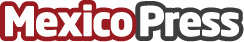 La condesa Luciana Cacciaguerra presenta su obra en Tocororo Investmenst en República Dominicana•	Más de 15 obras de la pintora Luciana Cacciaguerra Reni son exihibidas en Tocororo InvestmenstDatos de contacto:Adriana GuzmánBrand PR Digital+52 55 4122 0211Nota de prensa publicada en: https://www.mexicopress.com.mx/la-condesa-luciana-cacciaguerra-presenta-su Categorías: Artes Visuales Historia Literatura Sociedad Ciudad de México http://www.mexicopress.com.mx